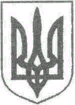 УКРАЇНАНОВОГРАД-ВОЛИНСЬКА МІСЬКА РАДАЖИТОМИРСЬКОЇ ОБЛАСТІРОЗПОРЯДЖЕННЯМІСЬКИЙ ГОЛОВАвід    23.06.15   №113(о)     Про створення Громадського комітету з попереднього визначення проектів на підтримку ОСББ    Керуючись пунктами 19, 20 частини четвертої статті 42 Закону України ,,Про місцеве самоврядування в Україні“ та з метою забезпечення прозорого відбору проектів на підтримку роботи ОСББ:    1. Затвердити склад Громадського комітету з попереднього визначення проектів на підтримку ОСББ міста  (додаток 1) та Положення про Громадський комітет з попереднього визначення проектів на підтримку об'єднань співвласників багатоквартирних будинків для участі у Проекті ЄС/ПРООН ,,Місцевий розвиток, орієнтований на громаду“ (додаток 2).    2. Громадському комітету з попереднього визначення проектів на підтримку ОСББ відібрані проекти надсилати  на розгляд Проекту ЄС/ПРООН ,,Місцевий розвиток, орієнтований на громаду“. Міський голова                                                                                           В.І. Загривий        Додаток 1 до розпорядженняміського головивід 23.06.15  №113(о)СкладГромадського комітету з попереднього визначення проектів на підтримку ОСББЗаступник міського голови 						       Д.А. Ружицький       Додаток 2до розпорядження міського голови  від 23.06.15 № 113(о)ПОЛОЖЕННЯпро Громадський комітет з попереднього визначення проектів на підтримку ОСББ міста для участі у Проекті ЄС/ПРООН ,,Місцевий розвиток, орієнтований на громаду“	1. Громадський комітет з попереднього визначення проектів на підтримку ОСББ міста для участі у Проекті ЄС/ПРООН ,,Місцевий розвиток, орієнтований на громаду“  (далі – Громадський комітет) є  органом, утвореним з метою  розгляду поданих для участі в конкурсі проектних заявок ОСББ у місті Новограді-Волинському. Ініціаторами створення Громадського комітету є Новоград-Волинська міська рада та Проект ЄС/ПРООН ,,Місцевий розвиток, орієнтований на громаду“ (надалі - Проект МРГ).	2. Комітет в своїй діяльності керується Конституцією та Законами України, Указами Президента України, Постановами Кабінету Міністрів України, рішеннями Новоград-Волинської міської ради та виконкому, розпорядженнями міського голови, порядком реалізації проектів ОСББ у Проекті ЄС/ПРООН, а також цим Положенням. 	3. Головними завданнями Громадського комітету визначені:	- забезпечення прозорості щодо проведення конкурсного відбору проектних заявок ОСББ для участі в Проекті МРГ;	-  забезпечення врахування громадської думки в процесі підготовки, прийнятті та організації виконання рішень Новоград-Волинської міської ради щодо підтримки проектів ОСББ, вироблення  прозорих механізмів фінансової підтримки та спрямування на потреби будинків ОСББ бюджетних коштів, передбачених на капітальний ремонт житлового фонду;  - сприяння створенню та діяльності нових ОСББ в місті Новоград-Волинський, як рівноправного партнера і споживача  на ринку житлово-комунальних послуг, вирішенню проблемних питань у їх діяльності.4. Громадський комітет відповідно до покладених на нього завдань: - обговорює на засіданнях подані на конкурс проектні пропозиції ОСББ відповідно до пріоритетних напрямків підтримки;- подає на розгляд міської ради, Проекту МРГ пропозиції щодо відбору проектних заявок ОСББ від міста Новограда-Волинського для участі у конкурсі проектів ОСББ у Проекті МРГ;- систематично інформує громадськість, зокрема через засоби масової інформації, про свою діяльність, прийняті рішення щодо проведеного відбору проектів та стан їх виконання;- сприяє здійсненню громадського аудиту проектів. 5. Громадський комітет з метою виконання покладених на нього завдань має право: - отримувати в установленому порядку від відповідного підрозділу виконкому міської ради інформацію, необхідну для своєї діяльності; - брати участь у засіданнях постійних комісій  міської ради та спілок з питань діяльності ОСББ;- залучати до роботи представників органів виконавчої влади, підприємств, об’єднань співвласників багатоквартирних будинків, а також окремих фахівців за їх згодою на громадських засадах; - вносити письмові пропозиції Новоград-Волинській міській раді та виконавчому комітету міської ради, Проекту МРГ щодо відбору проектних заявок ОСББ від міста Новоград-Волинський для участі у конкурсі проектів ОСББ у Проекті МРГ.6. Громадський комітет очолює голова, який призначається розпорядженням міського голови. Голова має заступника та секретаря Громадського комітету з числа його членів. 7. Голова Громадського комітету (за його відсутності – заступник голови Громадського комітету):- організовує діяльність Громадського комітету та головує на засіданнях; - скликає та організовує підготовку засідань Громадського комітету, підписує протоколи засідань; -  підписує подання і звернення від імені Громадського комітету; 8. Основною формою роботи Громадського комітету є засідання, які проводяться за потребою, але не рідше одного разу на місяць. Засідання Громадського комітету є правомочним, якщо на ньому присутні більше половини її членів. 9. Засідання Громадського комітету є відкритими і прозорими для депутатів міської ради і міського голови, членів виконавчого комітету міської ради, керівників структурних підрозділів виконавчого комітету міської ради, голів правлінь та керуючих ОСББ, представників неурядових організацій і ЗМІ.10. Рішення Громадського комітету приймаються відкритим голосуванням простою більшістю голосів її членів, присутніх на засіданні. У разі рівного розподілу голосів вирішальним є голос головуючого на засіданні. Рішення Громадського комітету мають дорадчо-рекомендаційний характер. 11. Організаційні та інші види забезпечення діяльності Громадського комітету, створення необхідних умов для роботи та проведення засідань здійснює  управління житлово-комунального господарства, енергозбереження та комунальної власності Новоград-Волинської міської ради.12. Рішення Громадського комітету надсилаються міському голові, заступникам міського голови, відповідно до спрямованості порушуваних у рішеннях питань та об’єднанням співвласників багатоквартирних будинків, які брали участь у конкурсному відборі проектних заявок.13. Громадський комітет утворюється розпорядженням міського голови і припиняє свою діяльність після завершення дії  Проекту МРГ. Персональний склад членів Громадського комітету від ОСББ пропонує Спілка власників житла  та управління житлово-комунального господарства, енергозбереження та комунальної власності Новоград-Волинської міської ради.Заступник міського голови 						Д.А. РужицькийБогданчук Олександр Володимировичначальник управління житлово-комунального господарства, енергозбереження та комунальної   міської ради,    голова Комітету;Пеньков Юрій Вікторовичзаступник начальника  управління житлово-комунального господарства, енергозбереження та комунальної  власності міської ради,   заступник голови Комітету;Левківська Тетяна Федорівнаначальник відділу підтримки муніципальних ініціатив та інвестицій міської ради, секретар Комітету             Члени комісії:             Члени комісії:Карпінська Світлана Станіславівнаначальник відділу економічного аналізу і планування міської ради;СтоцькаНаталія Миколаївнаголовний спеціаліст - юрисконсульт управління житлово-комунального господарства, енергозбереження та комунальної  власності міської ради;  ВойтовичАндрій Васильовичголова постійної комісії міської ради з питань житлово-комунального господарства та екології, голова правління ОСББ ,,Наш дім“ (за згодою);СавчукОлександр Миколайовичголова правління ОСББ ,,Звягель“ (за згодою);ЛавренчукКатерина Дмитрівнаголова асоціації ОСББ ,,Вікторія“ (за згодою);СимончукСергій Володимировичкеруючий ОСББ ,,Чайка“ (за згодою);Пащенко Катерина Борисівнакеруючий ОСББ ,,Мікрорайон ,,Олімпійській“ (за згодою);Корсунський Юрій Федоровичкеруючий ОСББ ,,Мікрорайон ,,Зелені “ (за згодою);Палецький Олександр Аркадійовичкеруючий ОСББ ,,МЖК ,,Комфорт“ (за згодою).ОсовськаСофія ОлександрівнаГолова правління ОСББ ,,ЖБК-1“ (за згодою)